Национальный проект «Образование»Возможности для самореализации и развития талантов:6 региональных проектов из 8 федеральных проектов реализуется в Кузбассе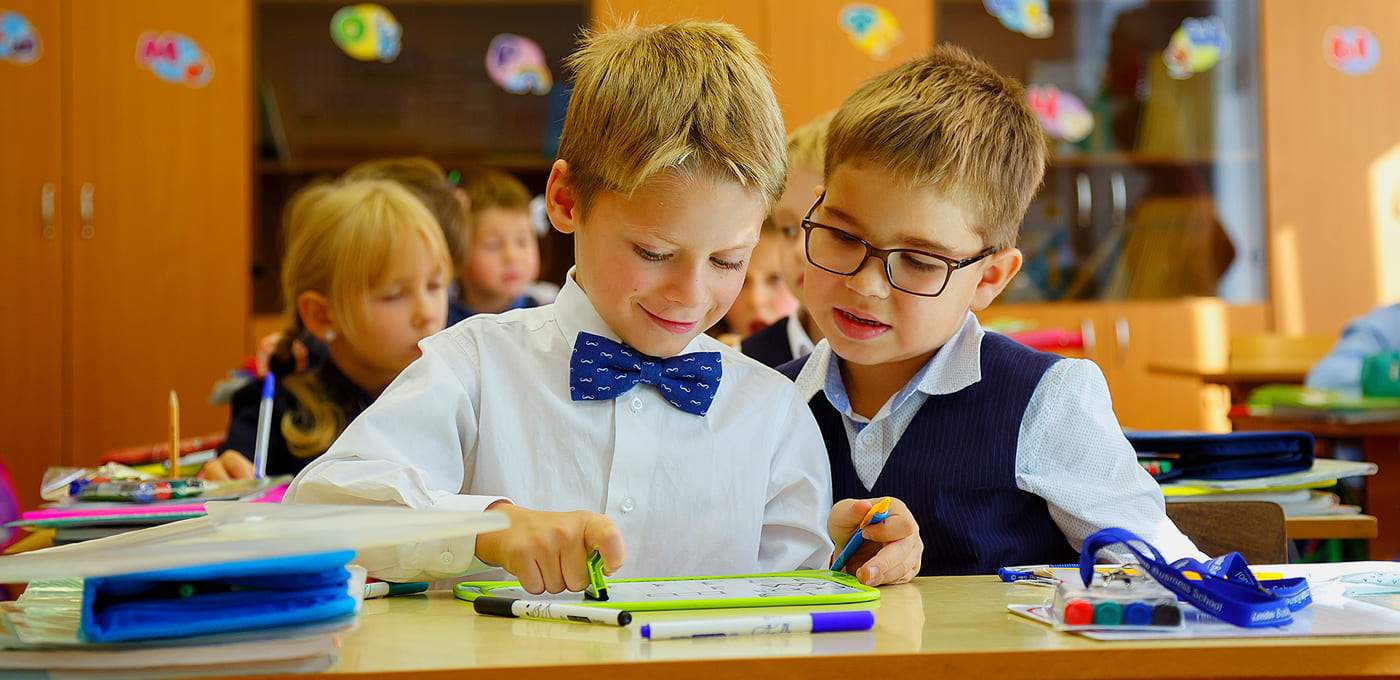 Цели проектаВхождение Российской Федерации в число десяти ведущих стран мира по качеству общего образования. Создание условий для воспитания гармонично развитой и социально ответственной личности на основе духовно-нравственных ценностей народов Российской Федерации, исторических и национально-культурных традиций.

Увеличение доли граждан, занимающихся волонтерской (добровольческой) деятельностью или вовлеченных в деятельность волонтерских (добровольческих) организаций, до 15 процентов.Формирование эффективной системы выявления, поддержки и развития способностей и талантов у детей и молодежи, основанной на принципах справедливости, всеобщности и направленной на самоопределение и профессиональную ориентацию всех обучающихся.
ИсточникиНа реализацию мероприятий региональных проектов в 2024 году будет направлено 4 916,38 млн. руб.